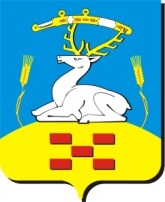 Собрание депутатовУвельского муниципального района Челябинской области ( 457000, Челябинская область п. Увельский ул. Советская – 26, тел. 3-18-09)   __________________________________________________________________________________Р Е Ш Е Н И Е   29 ноября 2012 г.                                                                                    №  68Об утверждении списка общественной Молодежной палатыпри Собрании депутатовУвельского муниципального района В соответствии с положениями действующего законодательства о молодежной политике и с целью обеспечения участия молодежи в общественной, политической жизни Увельского района, приобщению к парламентской деятельности, формированию у молодых людей созидательной гражданской позиции, на основании Положения «Об общественной Молодежной палате при Собрании депутатов Увельского муниципального района» № 82 от 29.10.2009 года Собрание депутатов РЕШАЕТ:Утвердить   новый   список   общественной   Молодежной   палаты   приСобрании депутатов Увельского муниципального района в количестве 25 человек (Приложение №1).Настоящее   решение   вступает   в   силу   со   дня   его   официальногоопубликования в газете «Настроение».Председатель  Собрания					          В.П. ЗяблинИсп.: Прокопьева В.Н.Тел.: 3-22-48Списокобщественной молодежной палаты при Собрании депутатов Увельского муниципального района (новый состав ноябрь 2012 г.)№Ф.И.О.Контактные сведения1.Агеев Василий СергеевичМОУ Мордвиновская СОШУчитель физики и информатики2Шотин Денис ВячеславовичСовет депутатов Мордвиновского сельского поселения3Комарова Ольга Михайловнас. Каменка, инспектор ВУС 4Гуляйкина Елена ВладимировнаМОУ Березовская СОШ, учитель МХК и краеведения5Боровикова Евгения СергеевнаМУЗ «Районная центральная больница» медицинская сестра хирургического кабинета6Буторина Ирина ВикторовнаДепутат Собрания депутатов Увельского муниципального района7.Хрупало Василий ВладимировичСовет депутатов Увельского сельского поселени8.Линник Дмитрий ВикторовичСовет депутатов Кичигинского сельского поселения9.Селютина Елена ВикторовнаСовет депутатов Рождественского сельского поселения10.Снегирева Татьяна НиколаевнаСовет депутатов Рождественского сельского поселения11.Дергалев Сергей ОлеговичИП «Дергалев О.Н.», бухгалтер12.Прокопьева Вероника Николаевна Заместитель председателя комитета по делам культуры и молодежной политики13.Титова Ольга БорисовнаЗаведующая отделом по работе с молодежью МБУК РДК «Горняк», активист  молодежной общественной организации «Молодая гвардия»14.Казакова Надежда АлександровнаКомитет по делам культуры и молодежной политики15.Очеретный Денис ИвановичООО «Ресурс» начальник отдела16.Стешова Юлия ВикторовнаЗав. отделом соц. обслуживания на дому  МУ «Комплексный центр» Увельского муниципального района17. Лычагина Евгения АнатольевнаУправление образования, экономический отдел18.Денисюк Иван ВалерьевичУчастковый Половинского и Хуторского сельских поселений19.Малкова Елена Викторовна Методист ДК с. Хуторка20.Анашкин Роман НиколаевичЧастный предприниматель, с. Красносельское, ул. Летягина,31 21.Шкуратова Юлия ДмитриевнаДК с. Петровское, заведующая отделом по работе с молодежью   22.Фелистеев Александр НиколаевичДЮСШ тренер-преподаватель23.Мартынова Наталья ВладимировнаАдминистрация Хомутининского с/п, бухгалтер 24.Корчагина Мария ВладимировнаУчащаяся МБОУ  Увельская СОШ № 1, активист  молодежной общественной организации «Молодая гвардия»25.Шангина Ангелина ЭдуардовнаУчащаяся МБОУ  Увельская СОШ № 1,  активист  молодежной общественной организации «Молодая гвардия»